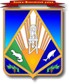 АДМИНИСТРАЦИЯ ХАНТЫ-МАНСИЙСКОГО РАЙОНАХАНТЫ-МАНСИЙСКОГО АВТОНОМНОГО ОКРУГА - Югры(ТЮМЕНСКОЙ ОБЛАСТИ)Муниципальное автономное учреждение «Организационно-методический центр»юридический адрес: 628520, ХМАО-Югра, Ханты-Мансийский район, п. Горноправдинск, ул. Киевская, д. 4, корп. 2адрес для корреспонденции: 628001, ХМАО-Югра, г.  Ханты-Мансийск, пер. Советский, д. 2  ИНН/КПП -8601028125/860101001;  р/с – 03234643718290008700 УФК по ХМАО-Югре (Комитет по финансам администрации Ханты-Мансийского района, МАУ «Организационно-методический центр» лицевой счет № 040.31.003.0, лицевой счет № 040.32.003.0, лицевой счет № 040.33.003.0 в РКЦ г. Ханты-Мансийск // УФК по ХМАО-Югре г. Ханты-Мансийск БИК ТОФК 007162163 р/ счет 401028102453700000007) e-mail – maumed@mail.ru  Тел/факс: (3467) 35-10-66Исх. № [Номер документа] 	[Дата документа]Информационное сообщение о поступившем заявлении об оказании имущественной поддержки 
в виде аренды объектаВ соответствии с пунктом 4 части 3 статьи 19 Федерального закона от 26 июля 2006 года № 135-ФЗ «О защите конкуренции», Правилами оказания имущественной поддержки субъектам малого и среднего предпринимательства Ханты-Мансийского района, утвержденными постановлением администрации Ханты-Мансийского района от 02 сентября 2016 года № 266 (далее – Правила) муниципальное автономное учреждение Ханты-Мансийского района «Организационно-методический центр» информирует субъектов малого и среднего предпринимательства о следующем:  В адрес муниципального автономного учреждения «Организационно-методический центр» 24 февраля 2021 года поступили заявления от индивидуальных предпринимателей об оказании имущественной поддержки:Бабаевой Назханум Халыг кызы о предоставлении в аренду сроком на 11 (одиннадцать) месяцев муниципального имущества Ханты-Мансийского района: помещения № 52 площадью 13,9 м2 (корпус 2), помещения 2 площадью 21,8 м2 , часть помещения № 20 площадью 21 кв.м. (корпус 1) расположенного по адресу пос. Горноправдинск, ул. Киевская, дом 4. с целью использования розничная торговля;Нагиевой Джамилы Назим кызы о предоставлении в аренду сроком на 11 (одиннадцать) месяцев муниципального имущества Ханты-Мансийского района: помещения № 9 площадью 20,3 м2 , помещения 80 площадью 9,9 м2  , часть помещения № 1 площадью 8,5 кв.м. расположенного по адресу пос. Горноправдинск, ул. Киевская, дом 4., корпус 1. с целью использования розничная торговля;Максимовой Абидат Лятифовны о предоставлении в аренду сроком на 11 (одиннадцать) месяцев муниципального имущества Ханты-Мансийского района: помещения № 14 площадью 15,7 м2 , расположенного по адресу пос. Горноправдинск, ул. Киевская, дом 4., корпус 1. с целью использования – предоставления парикмахерских услуг;Аразовой Заремы Аскеровны о предоставлении в аренду сроком на 11 (одиннадцать) месяцев муниципального имущества Ханты-Мансийского района: помещения № 31 площадью 15,2 м2 , расположенного по адресу пос. Горноправдинск, ул. Киевская, дом 4., корпус 1. с целью использования – предоставления парикмахерских услуг; ;Шабановой Зимфиры Ибадулаевны о предоставлении в аренду сроком на 11 (одиннадцать) месяцев муниципального имущества Ханты-Мансийского района: помещения№ 11 площадью 25 м2 , расположенного по адресу пос. Горноправдинск, ул. Киевская, дом 4., корпус 1 с целью использования розничная торговля;Ахмедовой Наиды Имирчубановны о предоставлении в аренду сроком на 11 (одиннадцать) месяцев муниципального имущества Ханты-Мансийского района: помещения № 3 площадью 20 м2 с целью использования розничная торговля; помещения 4 площадью 22,1 м2 , расположенного по адресу пос. Горноправдинск, ул. Киевская, дом 4., корпус 1 с целью использования – иные виды деятельности (склад).Данное имущество включено в Перечень имущества, находящегося в муниципальной собственности Ханты-Мансийского района, свободного от прав третьих лиц (за исключением права хозяйственного ведения, права оперативного управления, а также имущественных прав субъектов малого и среднего предпринимательства), предназначенного для предоставления во владение и (или) пользование субъектам малого и среднего предпринимательства, утвержденный постановлением администрации Ханты-Мансийского района от 25.11.2014 № 330, опубликованный на официальном сайте администрации Ханты-Мансийского района в разделе «Муниципальное имущество/Перечни имущества для предоставления субъектам малого и среднего предпринимательства» по адресу: http://hmrn.ru/municipal_property/112/ и предназначено для оказания поддержки субъектам малого и среднего предпринимательства Ханты-Мансийского района. Порядок и место подачи заявления об оказании имущественной поддержки в виде аренды объекта другими субъектами малого и среднего предпринимательства:Заявление об оказании имущественной поддержки в виде аренды объекта, должно содержать следующие сведения:фамилия, имя, отчество (последнее – при наличии) физического лица (индивидуального предпринимателя), полное и сокращенное (если имеется) наименование юридического лица, основной государственный регистрационный номер записи о государственной регистрации юридического лица (ОГРН) или индивидуального предпринимателя (ОГРНИП), идентификационный номер налогоплательщика (ИНН);о способах осуществления взаимодействия по результатам рассмотрения запроса (о принятом решении, для подписания типового договора) в устной (телефон, лично), письменной (почтовое отправление), в том числе электронной форме (электронная почта, официальный сайт, портал государственных и муниципальных услуг);об испрашиваемом объекте аренды;об отнесении к категории субъекта малого и среднего предпринимательства (среднесписочная численность работников за предшествующий календарный год, о доходе, полученном от осуществления предпринимательской деятельности за предшествующий календарный год);о согласии на включение персональных данных в Реестр – для  индивидуального предпринимателя;о согласии на заключение договора аренды муниципального имущества Ханты-Мансийского района, составленного путем заполнения типовой формы на условиях, определенных в соответствии с заявлением  и Правилами;о полученной имущественной поддержке (включая условия, форму, вид, цель, срок) в случае, если ранее оказывалась поддержка за счет бюджета любого уровня;           подпись заявителя (представителя), дата подачи и прилагаемые документы;К заявлению так же прилагаются:1) документ, подтверждающий полномочия на осуществление действий от имени заявителя, в случае представительства:оформленная в соответствии с законодательством Российской Федерации доверенность (для физических лиц);оформленная в соответствии с законодательством Российской Федерации доверенность, подписанная руководителем Субъекта или иного лица, уполномоченного на это в соответствии с законом и учредительными документами (для юридических лиц);2) копии учредительных документов юридического лица;3) документ, удостоверяющий личность физического лица, или его копия;4) копия решения об одобрении или о совершении сделки на условиях, указанных в заявлении, в случае, если принятие такого решения (одобрения) предусмотрено учредительными документами организации;5) выписка из Единого государственного реестра юридических лиц или Единого государственного реестра индивидуальных предпринимателей, выданная не ранее чем за 30 календарных дней до дня обращения.Заявление и документы, указанные в пунктах 1 – 4 предоставляются заявителем самостоятельно. Документы, указанные в пункте 5, заявитель при обращении вправе представить по собственной инициативе. В случае не предоставления заявителем документа, указанного в пункте 5, такой документ запрашивается Учреждением в рамках межведомственного информационного взаимодействия.Срок приема заявлений:Начало приема заявлений: 26 февраля 2021 года 09 часов 00 минут (время местное). Окончание приема заявлений: 04 марта 2021 года 17 часов 00 минут (время местное).Исполнитель:Начальник юридического отделаСкимбатор Анастасия Геннадьевнател. 35-10-66 (д.5)ДиректорДОКУМЕНТ ПОДПИСАН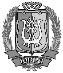 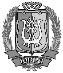 ЭЛЕКТРОННОЙ ПОДПИСЬЮСертификат  [Номер сертификата 1]Владелец [Владелец сертификата 1]Действителен с [ДатаС 1] по [ДатаПо 1]Л.В.Шишонкова